LETNI DELOVNI NAČRT VRTCA ZA LETO 2023/2024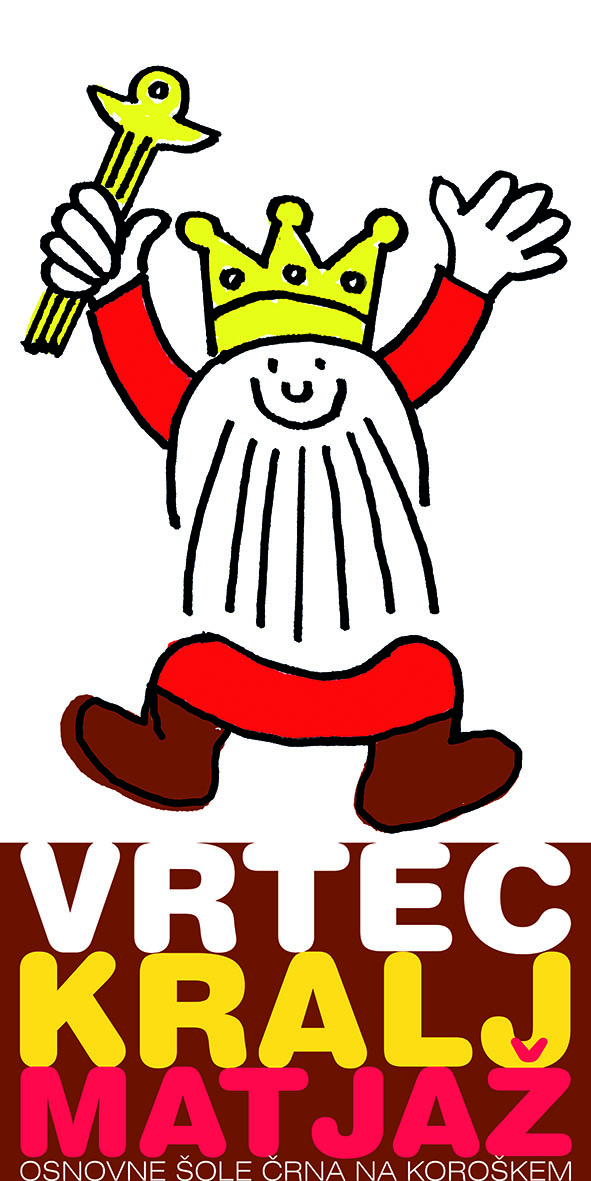 Opredelitev namena dokumentaLetni delovni načrt je osrednji dokument, s katerim vrtec v Črni na Koroškem zagotavlja načrtno, organizirano in sistematično uresničevanje temeljnih ciljev, načel in nalog predšolske vzgoje, ki so opredeljeni v drugem, tretjem in četrtem členu Zakona o vrtcih.S pomočjo kurikula za vrtce določamo vsebine, dejavnosti, organizacijo vzgoje in varstva ter pripravljamo pogoje za njihovo izvedbo.Izvajanje kurikulaKurikul za vrtce je nacionalni dokument, ki je namenjen strokovnemu kadru vrtca za pomoč pri načrtovanju vzgojnega dela in kvalitete vzgoje. Je dokument, ki vključuje tradicijo slovenskih vrtcev, hkrati pa z novejšimi teoretskimi pogledi na zgodnje otroštvo spreminja in nadgrajuje dosedanje delo vrtca.Programi vrtca vsebujejo cilje in načela Kurikula za vrtce. Kurikulum za vrtce predstavlja potek življenja in dela v vrtcu. Zajema področja: gibanje, jezik, umetnost, narava, matematika in družba.Pri oblikovanju letnega delovnega načrta upoštevamo:Zakon o organizaciji in financiranju vzgoje in izobraževanja.Zakon o vrtcih.Odredbo o normativih in kadrovskih pogojih za opravljanje dejavnosti predšolske vzgoje.Dogovor o organiziranju in programih na ravni Občine Črna na Koroškem.Belo knjigo o vzgoji in izobraževanju v Republiki Sloveniji.Kurikulum za vrtce.Vizija, poslanstvo in vrednote vrtca2.1 Vizija»Celosten pristop k srečnemu, zdravemu in sproščenemu otroštvu« V šolskem letu 2023/2024 bo naša prioriteta igra, kot primarna otrokova dejavnost. Gre za njeno poglobljeno načrtovanje, organizacijo prostora, z redno menjavo kotičkov in igralnega materiala, za pripravo čimbolj zanimivih izzivov, ki pritegnejo pozornost otrok in vplivajo na njihovo aktivnost ter koncentracijo. Prav tako za podrobno in premišljeno evalvacijo vseh aktivnosti ter opazovanje otrok.2.2. PoslanstvoTo je vrtec, ki nudi otrokom varno, prijazno in spodbudno okolje, kjer bivajo zadovoljni, srečni ter ustvarjalni otroci in odrasli.                       Vrtec, v katerem razvijamo partnerski odnos s starši in profesionalni pristop k delu.Pomagamo otroku, da naredi sam.Pustimo otroku biti otrok.Sledimo novim spoznanjem, vnašamo novosti, poglabljamo znanje in ga vtkemo v življenje in delo vrtca. Vzgojno delo gradimo na otrokovih zmožnostih in omogočamo otrokom veliko prostora za igranje, raziskovanje, pridobivanje novih doživetij, iskanje lastnih poti razmišljanja in učenja ob igri. Želimo si, da bi se nadaljevalo dosedanje uspešno sodelovanje s starši na vseh nivojih, od načrtovanja dejavnosti do njihove realizacije. Dosedanja praksa je pokazala, da je vključevanje staršev v delo in življenje vrtca zelo pomembno. Njihova vloga je velikega pomena in vpliva na načrtovanje dela v oddelku, ki temelji na potrebah, željah in interesu otrok. Komunikacija med otrokom, starši in vzgojitelji mora potekati po načelu zaupljivosti in strpnosti.Prizadevamo si:za vsestranski razvoj otrokove osebnosti, nadarjenosti ter umskih in telesnih sposobnosti;za pripravo otroka na odgovorno življenje v družbi v duhu razumevanja, miru, strpnosti, enakosti med spoloma in prijateljstva, med različnimi narodi, etičnimi, narodnimi in verskimi skupinami (29. člen Konvencije o otrokovih pravicah);za krepitev spoštovanja otrokovih staršev, njegove kulturne identitete, jezika in vrednot, nacionalnih vrednot države, iz katere izhaja, in civilizacij, ki se razlikujejo od njegove lastne (29. člen Konvencije o otrokovih pravicah);za omogočanje ustreznih pogojev za otrokov osebnostni razvoj ob spoštovanju njegovega dostojanstva, svobode in pravic (26. člen Splošne deklaracije o človekovih pravicah);za spodbujanje spoštovanja do sebe, soljudi in okolja;za spodbujanje spontanega navdušenja nad učenjem in za pridobivanje znanja ob izkušnjah v odnosu do prostora, stvari in drugih ljudi;za zagotavljanje otrokove varnosti;za spodbujanje čuta za red in urejenost (okoljska vzgoja);za pomoč otrokom s posebnimi potrebami in njihovo integracijo v redne oddelke vrtca;za razvijanje skrbi za zdravje (ponudba uravnotežene prehrane, kultura prehranjevanja, gibanje in bivanje v naravi);za vpliv na kakovost življenjskega okolja, tudi za otroke izven našega vrtca (popoldanske delavnice, predstave,praznovanja, odprta vrata vrtca)za zagotavljanje višje kakovosti v vzgojno-izobraževalnem procesu z evalvacijo, samoevalvacijo in refleksijo dela;da se kot strokovni delavci v kontekstu vseživljenjskega učenja izobražujemo in vnašamo pozitivne spremembe v vzgojno-izobraževalno delo,da kot posamezniki prispevamo k pozitivni  klimi v delovnem okolju;da se usposabljamo za uporabo sodobnih informacijskih tehnologij in uvajanje le-teh v življenje in delo vrtca.2.3 VrednoteVrednota je nekaj vrednega, nekaj kar nas bogati in vodi naša prizadevanja za izboljševanje življenja v vrtcu. V vrtcu si prizadevamo posredovati vrednote z vzgledom in moralnim presojanjem. Ob upoštevanju dejstva, da je otrok v predšolskem obdobju sposoben sprejeti in ohraniti najpomembnejše sporočilo za kasnejše počutje, odločanje in življenje, je toliko pomembnejše spoznanje, da mu z vzgledom in besedami posredujemo tiste vrednote, ki mu bodo pri tem pomagale.Osnova naše vzgoje je dober odnos med vsemi odgovornimi za vzgojo – med starši in vzgojitelji, vzgojitelji in otroki ter med nami zaposlenimi.Vrednote, ki so za nas ključnega pomena in se vseskozi prepletajo pri delu v kolektivu, so:prijaznost – verjamemo, da je prijaznost pogoj za dober medčloveški odnos in sožitje;odgovornost – smo odgovorni ljudje do organizacije, otrok in soljudi;odličnost – svoje delo opravljamo kakovostno in strokovno;ustvarjalnost – iščemo nove izzive in ustvarjalne rešitve za dosego skupnih ciljev;odprtost – sodelujemo z vsemi, ki prispevajo h kakovosti vzgoje in izobraževanja, skrbi za zdravje in kakovosti življenja in dela;poštenost – sposobni smo pogledati vase in kritično presojati;zanesljivost – lahko se obrnejo na nas, ker vedo, da bomo dobro opravili;strpnost – pripravljeni smo poslušati in vsakemu dati možnost, da pove, kar misli, sprejemati različnost, izogibamo se žaljivk, veliko nam pomeni spoštljiv odnos;odkritost – sposobni smo povedati, če mislimo drugače, pogledati drugače in ostati prijatelji;prijateljstvo – je nekaj velikega in ko je zares veliko, ga ni mogoče izraziti z besedami, ampak ga je mogoče izkusiti;dobra volja – veliko dobre volje je v nas samih;otroci – verjamemo, da so naše največje bogastvo in si zaslužijo kakovostno vzgojo  in izobraževanje v vrtcu. Cilji in naloga vrtcaEden od ključnih ciljev vsebinske prenove vrtcev je tudi oblikovanje pestrejše programske ponudbe in fleksibilnosti načrtovanja dejavnosti. Odprtost in procesna naravnanost kurikula za vrtce omogoča, da vrtci oblikujejo različno programsko ponudbo, pri tem pa morajo upoštevati strokovne kriterije, opredeljene s temeljnimi cilji in načeli kurikula:različni programi,različni teoretski pristopi in modeli,različne metode in načini dela z otroki v vrtcu,čim bolj pester izbor vsebin in dejavnosti,fleksibilnost v prostorski organizaciji življenja in dela v vrtcu,upoštevanje individualnih razlik v razvoju otrok,upoštevanje značilnosti starostnega obdobja,organizacija prostora in časa, ki omogoča otroku umik od skupinske rutine pri različnih dejavnostih,pristno povezovanje med družino in vrtcem,sodelovanje med vrtci, osnovno šolo in lokalno skupnostjo.3.1 Dolgoročni ciljiRazumeti kurikulum za vrtce kot dokument, ki omogoča strokovnim delavcem v oddelku strokovno načrtovanje in kakovostno delo, ki se na ravni izvedbenega kurikuluma razvija in spreminja, pri tem pa upošteva odzivanje otrok v oddelku, organizacijo življenja v vrtcu ter vpletenost vrtca v ožje in širše okolje.Zagotoviti enakovredne pogoje za optimalen razvoj vsakega otroka.Doseči, da bosta igra in učenje temeljila na otrokovih lastnih strategijah dojemanja, izražanja, razmišljanja.Čim tesneje povezati družino in vrtec.Pridobivanje zaupanja v svoje telo in gibalne sposobnosti.Vključevanje staršev v različne dejavnosti.Poudarek na kulturi prehranjevanja in samostojnosti pri tem.Vzgoja za okoljsko odgovornost otrok, da bi skrb za okolje, naravo in zdrav življenjski slog postala del življenja.3.2 Kratkoročni ciljiPovezovanje vzgojiteljic in pomočnic oddelka in povezovanje med oddelki v vrtcu.Upoštevati in spoštovati pravico otrok do izbire in drugačnosti pri organizaciji dnevne rutine (hranjenje, nega, spanje, počitek, umik od skupinske rutine).Z načrtovanjem zagotavljati in izboljšati aktivnosti vseh področij dejavnosti, spodbujati vse vidike otrokovega razvoja, omogočati pester izbor dejavnosti in vsebin.Otrokom omogočati učenje preko igre, katerega cilji niso pravilni in nepravilni odgovori, temveč spodbujanje otrokovih lastnosti strategij razmišljanja, ki so za otroke značilne v posameznem razvojnem obdobju.3.3.Načela uresničevanja ciljev kurikula za vrtce Načelo demokratičnosti in pluralizma.Načelo odprtosti kurikula, avtonomnosti ter strokovne odgovornosti vrtca in strokovnih delavcev v vrtcu.Načelo enakih možnosti in upoštevanja različnosti med otroki ter načelo multi kulturalizma.Načelo omogočanja izbire in drugačnosti.Načelo spoštovanja zasebnosti in intimnosti.Načelo uravnoteženosti.Načelo strokovne utemeljenosti.Načelo horizontalne in vertikalne povezanosti.Načelo sodelovanja s starši.Načelo sodelovanja z okoljem.Načelo timskega načrtovanja.Načelo kritičnega vrednotenja (evalvacije).Načelo razvojno procesnega pristopa.Načelo aktivnega učenja in zagotavljanja možnosti verbalizacije in drugih načinov izražanja.3.4. Kodeks etičnega ravnanja v vrtcuDelavci Vrtca Kralja Matjaža Črna na Koroškem se zavedamo, da nam starši zaupajo svoje otroke. Zavedamo se obveznosti in odgovornosti, ki jih s tem sprejemamo, do otrok, staršev in družine.Področja odgovornosti delavcev v vrtcu so:odgovornost do otrok,odgovornost do staršev in družin,odgovornost do delovne organizacije in sodelavcev,odgovornost do širše skupnosti.Dobrobit otroka nam predstavlja največjo vrednoto, na kateri temeljijo in so podrejene vse ostale vrednote. Te pa so:spoštovanje osebnega dostojanstva in integritete otrok, zagotavljanje varnega, zdravega, razumevajočega in spodbudnega okolja za otroke, uresničevanje pravice otrok do enakih možnosti,delo z otroki temelji na poznavanju in razumevanju značilnosti otrokovega razvoja v določenem starostnem obdobju in na značilnostih posameznega otroka,vrednotenje in negovanje tesnih vezi med otrokom in družino,strokovna pomoč staršem pri vzgoji njihovega otroka,spoštovanje zasebnosti družine,spoštovanje in uresničevanje programa vrtca, njegovih usmeritev in vrednot,spoštovanje in zaupanje v odnosih do sodelavcev,ustvarjalno sodelovanje v korist otrok in kvalitete programa,oblikovanje in ustvarjanje delovnih pogojev, ki negujejo kompetenco, samospoštovanje, profesionalnost in ustvarjalnost pri osebju.Organizacija in obratovalni čas4.1. Ime in sedež vrtcaVrtec Kralja Matjaža Črna na Koroškem posluje kot enota pri OŠ Črna na Koroškem, ustanovljen z odlokom občinskega sveta Črna na Koroškem.Sedeži:Osnovna šola Črna na Koroškem, Center 142, 2393 Črna na KoroškemVrtec Kralja Matjaža Črna na Koroškem, Lampreče 31, 2393 Črna na KoroškemTelefon:šola: 87-04-140vrtec: 87-04-162; mobitel: 051-395-702 (Mateja Špeh)vrtec – oddelek na OŠ: 87-04-153Fax:šola:87-04-150 E-pošta: vrtec.crna@guest.arnes.siE-naslov: http://www.vrtec-kralj-matjaz.si/Dejavnosti predšolske vzgoje izvajamo v 7 oddelkih (3 oddelki prvega starostnega obdobja, 3 oddelki drugega starostnega obdobja in 1 kombinirani oddelek).Dva oddelka drugega starostnega obdobja sta na OŠ Črna na Koroškem.Dejavnost se odvija na področju občine Črna na Koroškem.Dejavnost se izvaja še v 1 oddelku (kombinirani oddelek) v Žerjavu.Telefon:vrtec Žerjav: 82-39-5374.2. Obratovalni časNa osnovi potreb staršev, ki so nam jih posredovali preko vprašalnika, smo določili takšen obratovalni čas vrtca, ki ustreza vsem staršem otrok v našem vrtcu, hkrati pa ne posega v sočasnost dveh strokovnih delavk v oddelku.Vrtec obratuje skozi vse leto, vsak delovnik, od ponedeljka do petka. Ob sobotah, nedeljah in praznikih vrtec ne obratuje.Obratovalni čas:Vrtec Kralja Matjaža Črna: od 05:15 do 16:00 ureOddelek v Žerjavu: od 06:30 do 15:15 urePoslovni čas vrtca Kralja Matjaža Črna: od 08:00 do 14:00 ureTudi v prihodnje bomo sledili potrebam staršev in se jim prilagajali z uvajanjem fleksibilnega delovnega časa.Delo strokovnih in drugih delavcev vrtca5.1.Naloge vodje vrtca oz. pomočnice ravnatelja za vrtecOpravlja delo vzgojiteljice, pomočnice vzgojiteljice – glede na potrebe dela,opravlja delo pomočnice ravnatelja,opravlja delež svetovalnega dela – sodelovanje v razvojnem timu, pomoč pri delu z otroki s posebnimi potrebami,opravlja organizacijske naloge v enoti,se povezuje z drugimi vrtci in s krajem,opravlja druge naloge, ki jih določi ravnatelj.Delo vodje vrtca oz. pomočnice ravnatelja za vrtec opravlja Mateja Špeh.5.2. Zaposleni v vrtcu5.3. Ostali zaposleni5.4. Delo vzgojiteljicDelo vzgojiteljic obsega 30 ur tedenske delovne obveze in 10 ur tedenske priprave na vzgojno delo. To pomeni 6.30 ure neposrednega dela z otroki dnevno (z vmesnim odmorom – 30 min.).1.30 ure pa vzgojiteljice opravijo skladno z zakonom drugo delo, izven oddelka, ki obsega:načrtovanje in pripravo na vzgojno delo,vodenje predpisane pedagoške dokumentacije,sodelovanje na strokovnih aktivih,pogovori s starši in roditeljski sestanki,permanentno strokovno izobraževanje,mentorstvo dijakom, študentom in pripravnikom.5.5. Delo pomočnic vzgojiteljiceDelo pomočnic vzgojiteljice obsega 40 ur tedenske delovne obveze, in sicer 7.30 ur dnevnega neposrednega dela z otroki (z vmesnim odmorom – 30 min.), 30 min. pa opravljajo drugo delo. V okviru delovnega časa pomagajo vzgojiteljici pri načrtovanju in izvajanju vzgojnega dela, skrbijo za urejenost igralnic in drugih prostorov, ki jih uporabljajo otroci pri dnevnem bivanju v vrtcu. Vzdržujejo in ohranjajo red in čistočo sredstev, igrač, igral, igralnih kotičkov, opreme in prostorov v vrtcu. Skrbijo za ustrezne zaposlitve in varnost otrok v oddelku.5.6.Timsko deloStrokovne delavke se povezujejo vertikalno in horizontalno na različnih nivojih dela – na nivoju skupine, nivoju enote in vrtca z združevanjem v strokovnih aktivih, timih, zborih vzgojiteljev …Na regijskem nivoju se vključujemo v mrežo mentorskih vrtcev – študijske skupine.Pomembno za uspešno timsko delo je vsekakor komuniciranje. Komunikacija zahteva nemalo energije, včasih jo vrača v obliki hitrih uspehov, neredko so rezultati odmaknjeni in pod pričakovanji.Doživljamo, da smo pri visokih mentalnih in čustvenih vložkih po pričakovanih pozitivnih spremembah ponovno na začetku ali še globlje. Včasih je največji uspeh to, da stanje ni še slabše, čeprav je že dovolj slabo. Komunikacija, grajenje odnosov je morda trnova pot – toda vsaj pot je.Za kakovostno izvajanje vzgojno–izobraževalnega procesa je vsekakor zelo pomembna informiranost zaposlenih in vseh ostalih udeležencev v procesu. Komunikacija poteka znotraj vrtca ter med vrtcem in okoljem.Obstoječo komunikacijo bomo nadgradili z izboljšavami, predvsem pri posredovanju in razumevanju podanih informacij.Dobra komunikacija s starši je ena izmed prioritetnih nalog našega vrtca. Zavedamo se, da so zadovoljni starši pomemben pokazatelj kvalitetnega vzgojnega dela in kazalnik kakovosti vrtca, zato še vedno iščemo nove, še boljše oblike dobrega sodelovanja in komuniciranja. Interesi in želje staršev so mnogokrat drugačni od naših. Dobro jih je čim prej prepoznati in iskati poti, dogovore za skupne rešitve. Pomembna je dobra komunikacija, ki smo jo ozavestili, se poslušali in si pomagali. Pretok informacij je pomemben vidik zadovoljstva.Otroci v vrtcu6.1. Dnevna rutina v oddelkihEden od ključnih ciljev vsebinske prenove vrtcev je tudi oblikovanje pestrejše programske ponudbe in fleksibilnosti načrtovanja dejavnosti. Odprtost in procesna naravnanost kurikula za vrtce omogoča, da vrtci oblikujejo različno programsko ponudbo, pri tem pa morajo upoštevati strokovne kriterije, opredeljene s temeljnimi cilji in načeli kurikula.Vse dejavnosti v vrtcu potekajo po določenem dnevnem redu, kjer se upošteva:starost in razvojna stopnja otrok, njihove osnovne potrebe,trajanje bivanja otrok v vrtcu,zdravstveno-higienske navade in privajenosti,letni čas, prazniki, aktualni dogodki, pomembni dnevi,potrebe staršev in širše družbene skupnosti.Dnevni urnik in dnevna rutina oblikujejo osnovno strukturo slehernega dne.Načrtovana morata biti tako, da sledita razvojnim in individualnim potrebam otrok. Urnik in dnevna rutina se skozi ves dan prepletata in potekata na osnovi načrtovanih dejavnosti:sprejemanje in oddajanje otrok,jutranje športanje,vodene in načrtovane dejavnosti,spontane igre po želji otrok,opravila v zvezi z osebno higieno in nego,prehranjevanje otrok in kulturno-higienske privajenosti,počitek in spanje otrok,bivanje na prostem.Dejavnosti, ki potekajo preko dopoldneva:prihod otrok v vrtec (dejavnosti po izbiri, želji otrok),jutranje športanje,priprava na malico (nega, umivanje zob, pospravljanje, urejanje igralnice …),vodene dejavnosti, igre po želji in izbiri otrok v igralnicah in na prostem,gibalni odmori, gibalne minutke (ob glasbi ali brez),sprehodi, izleti,obisk telovadnice v osnovni šoli,počitek najmlajših po kosilu,dejavnosti po izbiri in želji otrok, v igralnicah in na prostem (fit igrišče).Programi predšolske vzgojeVpis za naslednje šolsko leto se izvede v mesecu februarju 2024.V tem času imamo organizirane tudi dejavnosti za otroke, ki se prvič vpisujejo v vrtec.Vpis izvede pomočnica ravnatelja za vrtec Mateja Špeh.7.1.Dnevni programDnevni program traja od 6 do 9 ur dnevno. Vanj se vključujejo otroci prvega in drugega starostnega obdobja. Obsega vse dejavnosti, ki izhajajo iz dnevnega urnika in rutine.7.2. Poldnevni programPoldnevni program traja od 4 do 6 ur dnevno (od 7:00 do 13:00 ure). Vanj se vključujejo otroci prvega in drugega starostnega obdobja. Program ne obsega vseh dejavnosti, ki izhajajo iz dnevnega urnika in rutine.OPOMBA: Poldnevni program se v šolskem letu 202232024 ne izvaja, zaradi premajhnega števila otrok.7.3. Elementi kurikulumaČasČasovno ustrezna razporeditev dejavnosti v starostnih oddelkih. Upoštevati moramo prihode in odhode otrok, čas prehranjevanja in bioritem otrok. Gre za usklajenost poslovnega časa vrtca s potrebami staršev. DejavnostiGre za prepletanje vodenih in spontanih dejavnosti, s katerimi zagotovimo celovitost otrokovega razvoja in zastopanost vseh področij.ProstorOrganizacija stalnih in občasnih kotičkov omogoča otrokom zasebnost, individualnost na eni strani igralnice in druženje z vrstniki iz drugih igralnic.Vloga odraslihPomembna je aktivna vloga vseh zaposlenih pri uvajanju otrok v vrtec, pri organizaciji kvalitetnega dnevnega vzgojno-izobraževalnega procesa, pri prehodu iz skupine v skupino, povezovanju med skupinami, sodelovanju s starši in odraslimi v vrtcu ter pri zagotavljanju pravic otrok in zaščiti pred nasiljem nad otroki. 7.4.Medpodročne dejavnostiSkrb za zdravje,uravnoteženost prehrane,hranjenje, prehranjevalne  navade, kultura prehranjevanja, osebna higiena,počitek, spanje,oblačenje, osebna urejenost,prehodi med dejavnostmi,skrb za čisto in zdravo naravo – okoljska vzgoja,dnevna rutina.7.5.Program skupnih dejavnosti7.6. Projekti* Opomba: Bralna značka se bo v šolskem letu 2023/24 izvajala v štirih skupinah – v skupini 3 – 4 leta (A. Geršak), v skupini 4 – 6 let (U. Erženičnik), v skupini 4 – 6 let (C. Piko) in v oddelku vrtca Žerjav (I. Založnik).7.6.1.Projekt FIT  – spodbujanje veselja do gibanjaCilj projekta: sistematično razvijanje gibalnih spretnosti ter veselja do gibanja pri vseh otrocih.Akcijski načrt za šolsko leto 2023/20247.6.2. Mednarodni projekt FIT kobacajMP FIT SLO je projekt promocije gibalne športne aktivnosti za zdravje otrok in mladostnikov. Temelj fit pedagogike je razvijati in ustvarjati učenje skozi gibanje in gibanje skozi igro. Ko se otroci skozi igro učijo določenih gibalnih veščin, se z gibanjem učijo. S tem rastejo v zrele, sposobnejše osebe, izzivajo svojo ustvarjalnost in se pri iskanju rešitev učijo razmišljati. »Ko aktiviramo telo, aktiviramo možgane.« S programom FIT KOBACAJ, ki vključuje otroke vseh starostnih skupin že od prvega leta naprej, bomo pri otrocih poskrbeli, da bo njihov razvoj celovit proces, ki poteka hkrati s telesno rastjo in z zorenjem funkcij v družbenem okolju. S fit pedagogiko bomo pri otroku skladno razvijali njegov telesni, gibalni, čustveni, socialni, osebnostni in kognitivni razvoj. Otrokom bomo nudili različna izkušenjsko bogata okolja – igralnice, hodnike, garderobe ..., ki bodo dostopni vsem starostnim skupinam, ne glede na njihove gibalne sposobnosti. Skozi gibalne igre bodo osvajali različne gibalne koncepte, hkrati pa bodo ob tem uživali, se veselili, predvsem pa krepili svoje zdravje.7.6.3.Projekt – EKO vrtecProgram Ekošola-vrtec je mednarodno uveljavljen program celostne okoljske vzgoje in izobraževanja, namenjen spodbujanju in večanju ozaveščenosti o trajnostnem razvoju med otroki, učenci in dijaki skozi njihov vzgojni in izobraževalni program ter skozi aktivno udejstvovanje v lokalni skupnosti in širše. Vsako leto najuspešnejšim vrtcem podeljujemo mednarodna priznanja – zelene zastave. To je tudi edino javno in mednarodno priznanje slovenskim šolam in vrtcem za okoljevarstveno delovanje, skladno z mednarodnimi kriteriji FEE (Foundation for Environmental Education).Osnovno načelo delovanja programa Ekošola je, da bodo otroci, učenci in dijaki kmalu v prihodnosti  vplivali in sprejemali pomembne odločitve na vseh ravneh našega življenja. Skozi dejavnosti v programu postajajo ambasadorji za uresničevanje trajnostnega razvoja ter vplivajo tudi na obnašanje odraslih ter spreminjajo njihove vzorce ravnanja. Program Ekošola je šola za življenje, zato v njem uresničujemo naslednja načela:skrb za človeka vključuje varovanje zdravja, izgradnjo medsebojnih odnosov ter skrb za okolje in naravo,okoljska vzgoja je sestavni del ciljev in vsebin vsakega predmeta v izobraževalnem programu,naravoslovne dejavnosti povezujejo cilje in vsebine med predmeti,vrednostni cilji so sestavni del življenja šole,dejavnosti  mladih so odraz ustvarjalnosti, novih idej in konkretnih akcij oziroma projektov,vzgojno delo znotraj šole je celovito in povezano z lokalno skupnostjo in odločevalci,prihodnost je v povezovanju mladih med državami Evrope in svetaGlavni cilj slovenskega programa Eko šola je vzgoja otroka in mladostnika, da skrb za okolje in naravo postane del življenja. Drugi cilji so:uvajati vzgojo in izobraževanje za okoljsko odgovornost,spodbujati in večati kreativnost, inovativnost ter izmenjavo idej,učinkovita raba naravnih virov (voda, odpadki, energija)povezovati okoljska vprašanja z ekonomskimi in socialnimi,razvijati pozitivne medsebojne odnosesodelovati pri preprečevanju in odpravi revščine,vzgajati in izobraževati za zdrav način življenja v zdravem okolju,povezovati ekošole v Sloveniji, EU in širše.Projekti, ki se bodo v letošnjem šolskem letu izvajale v vrtcu, so:PODNEBNE SPREMEMBE IN BIOTSKA PESTROST - Čas se izTEKa - Podnebni tekODPADKI - Odpadkom dajemo novo življenjeTRAJNOSTNA MOBILNOST - MISIJA: ZELENI KORAKI - Trajnostna mobilnost – Misija: Zeleni korakiLEAF - ZNANJE O GOZDOVIH - LEAF - Znanje o gozdovih (gozdni cikel)EKOBRANJE ZA EKOŽIVLJENJE - Ekobranje za ekoživljenjeEko aktivnosti v šolskem letu 2023/2024 po mesecih7.6.4 .GEO projektGlobalni cilj: Otroci na delavnicah skozi igro spoznavajo geologijo in geološke posebnosti Geoparka Karavanke. S tem razvijajo pozitiven odnos do lokalne  dediščine. Z ozaveščanjem pa dolgoročno doprinesejo k ohranjanju naravnih in kulturnih virov na lokalnem in mednarodnem področju (Slovenija- Avstrija).Sklop izobraževalnih aktivnosti, ki potekajo na področju narave, je v tesnem sodelovanju z različnimi lokalnimi skupnostmi in informacijskimi centri, poimenovan Zabavno, poučno, nič mučno. Na primeren in zabaven način preko različnih učnih pristopov približajo otrokom naravoslovna znanja.Cilji: Zabavno, poučno, nič mučno- učenje na zabaven načinSpodbujanje drugačnega pristopa k vzgoji in poučevanju, spodbujanje aktivnega odnosa do vsebin s področja geologije in raznolike ustvarjalnostiSpodbujanje radovednosti otrok, da se navdušijo, razumejo vlogo narave in začutijo spoštovanje do nje v sedanjosti in preteklosti in to znanje povezujejoOtrok se seznanja s spreminjanjem okolja in z lastnim spreminjanjemDoživljanje žive in nežive narave v njenih estetskih razsežnostihOtrok razvija interes in zadovoljstvo ob odkrivanju širšega sveta v domačem okolju in zunaj njega ter se seznanja z vsebinami naravne in kulturne dediščine svojega krajaSpoznava delovni proces in razvija primeren odnos do dela in organizacijskih sposobnostiMetode: Igra, eksperimentiranje, preizkušanje, opazovanje, izkustvo, doživetjeČas in dejavnosti: Geo letna tema je razpisana v začetku šolskega leta in lahko traja celo šolsko leto. Lahko se izvaja v strnjenem ali razbitem tematskem sklopu ali je predstavljena kot dan dejavnosti. Pedagogi se v posameznih izobraževalnih ustanovah v LDN odločijo, kako bodo temo na primeren način vključili v LDN oddelka in predstavili otrokom. Tematika delavnic se individualno prilagodi oddelku. Namen aktivnosti Geoparka Karavanke je izvedba delavnic strokovnega usposabljanja za učitelje in vzgojitelje ter spodbuda, da so s svojimi izkušnjami pripravljeni na izvajanje novosti v poučevanju vsebin iz geologije in naravoslovja. Povezujejo se z lokalnimi skupnostmi, ljudmi in okoljem. Vzpostavijo lahko čezmejno sodelovanje in pripomorejo pri regionalnem razvoju. Zaključek letne teme se izvaja v maju in juniju. Predstavijo se izdelki na izbrano letno temo. K sodelovanju so v različnih oblikah povabljeni tudi starši.Letošnja letna geo tema je Invazivne vrste – sovražnik ali prijatelj.7.6.5.Projekt Gozdni vrtecMreža gozdnih vrtcev in šol Slovenije je nastala in se razvija s pomočjo vrtcev in šol, Inštituta za gozdno pedagogiko in vseh ostalih (razvojnega centra Srca Slovenije, Zavoda RS za šolstvo, Zavoda za gozdove Slovenije, Gozdarskega inštituta Slovenije, občin), ki zaupajo v njihovo delo. V letu 2014 so ustanovili interdisciplinarno razvojno skupino, ki deluje na treh področjih (razvijajo naravoslovne metode dela s poudarkom na spoznavanju in promociji slovenskih gozdov, gozd kot učilnica in vir idej za vse področja kurikula in kakšen je vpliv narave na zdravje in razvoj otrok ter njihovih vrednot). Vizija Mreže je, da otroci odraščajo, se igrajo, učijo in razvijajo v skladu z lastno naravo. Velja, da je v gozdu vsak otrok sposoben učenja. Z vključevanjem narave v šole in vrtce omogočamo otrokom lažje doseganje ciljev, jim damo voljo do uspeha in prispevamo k celovitemu razvoju vsakega posameznika. Dejstvo je, da učinka učenja v naravnem okolju ne moremo izmeriti z oceno ali po tem, kaj lahko prinese dan ali leto – to so stvari, ki bodo otrokom ostale celo življenje. In to je učenje za trajnostni razvoj. (https://www.gozdna-pedagogika.si/)Cilji Mreže:Pomagati prepoznati vrednost gozda kot učilnice in učnega pripomočka.Vzpostaviti standarde poučevanja v naravnih okoljih.Razviti koncept gozdne pedagogike.Razviti koncept pedagogike v naravnih okoljih.Se učiti in živeti skupaj.Naloge Mreže:Razširiti Mrežo gozdnih vrtcev in šol.Zagotoviti prenos znanja in izkušenj med vrtci in šolami.Zagotoviti kakovost poučevanja v naravnih okoljih.Spodbujati uporabo gozdov in lokalnega naravnega okolja v učne namene.Spodbujati odprte diskusije, delavnice in primere dobrih praks.Cilji vrtca:Globalni cilj: Doživljanje  in  spoznavanje  žive  in  nežive  narave  v  njeni  raznolikosti,  povezanosti,  stalnem spreminjanju in estetskih razsežnostih. Splošni cilji:Otrok spoznava, da imajo živa bitja, predmeti in snovi v domišljijskem svetu tudi lastnosti, ki jih v naravi nimajo.Otrok spoznava spremembe v neživi naravi, razkroj in preperevanje.Otrok spoznava travnik kot življenjski prostor. Otrok odkriva in opazuje vidne spremembe ob menjavi letnega časa (zima-pomlad).Otrok spoznava, da redna aktivnost na svežem zraku povečuje odpornost in vzdržljivost ter zmanjšuje možnost pojava zdravstvenih težav. Otrok spoznava nove pojme povezane z živo naravo. Otrok razvija naravoslovne spretnosti (opazovanje, primerjanje, opisovanje) in uživa v naravi. Otrok se seznanja z varnim vedenjem in se nauči živeti in ravnati varno v gozdu. Otrok spoznava, raziskuje, opazuje in primerja rastline in živali iz njegovega okolja. Otrok se navaja na spoštovanje živih bitij ter se zanima za njihove življenjske pogoje (kaj potrebujejo za življenje). Otrok opazuje travniške rože in čebele na katerih se zadržujejo. Razvijanje spoštljivega in odgovornega odnosa do živih bitij. Otrok odkriva in spoznava naravo v različnih vremenskih razmerah (sonce, dež).Otrok spoznava gozd, obrobje gozda kot življenjski prostor. Otrok se seznani z gozdnim ekosistemom. Otroci negujejo in spodbujajo svoj odziv na zunanji svet. Otrok se seznani z različnimi oblikami padavin. Otrok spoznava različna agregatna stanja vode, spoznavajo pomen vode za živa bitja, in pomen gozda za zadrževanje vode. Otrok spoznava vodo in vodne vire v naravi. Otroci se seznanijo, kako voda kroži in kakšno vlogo ima gozd v vodnem krogu. Otrok spoznava oblačila in obutev, ki so primerna za gibanje na prostem. Otrok spoznava vlogo narave in čistega okolja v povezavi z gibanjem v naravi. Otrok spoznava osnovne varnostne ukrepe, ki so potrebni pri izvajanju gibalnih dejavnosti, ter ozaveščanje skrbi za lastno varnost in varnost drugih. Zagotavljati otrokom potrebo po gibanju. Razvijati motorične spretnosti. Otrok pri gibanju razvija skladnost gibanja rok in nog in koordinacijo celega telesa in v prostoru. Ozaveščamo o hoji, kot najbolj zdrav način gibanja. Razvijanje koordinacije, preciznosti in ravnotežja ob premagovanju ovir. Spodbujanje radovednosti in veselja do umetniških dejavnosti, umetnosti in različnosti Otroci se likovno svobodno izražajo v naravnem okolju.Otrok spoznava značilnosti okolja, ki so pomembne za lokalno skupnost, npr. reka ali gora v bližini. Otroci igrajo igro vlog in razvijajo domišljijo.Otrok se seznanja z varnim vedenjem in se nauči živeti in ravnati varno v različnih okoljih; v vrtcu, na sprehodu, v gozdu.Otrok ima možnost razvijati sposobnosti in načine za vzpostavljanje, vzdrževanje in uživanje v prijateljskih odnosih z enim ali več otroki (kar vključuje reševanje problemov, pogajanje in dogovarjanje, razumevanje in sprejemanje stališč, vedenja in občutij drugih, menjavanje vlog, vljudnost v medsebojnem komuniciranju itn.).Otrok posluša sebi primerne pravljice in si širi besedni zaklad. Ob poslušanju in pripovedovanju pravljic ter drugih literarnih del razvija zmožnost domišljijske rabe jezika; spoznava moralno-etične dimenzije;  s književno osebo se identificira ter doživlja književno dogajanje.Otrok ob knjigi doživlja ugodje, veselje, zabavo, povezuje estetsko in fizično ugodje ter pridobiva pozitivni odnos do literature.Otrok razvija sposobnost domišljijskega sooblikovanja in doživljanja literarnega sveta (predvsem podobo književne osebe in dogajalnega prostora).Otrok zaznava prirejanje 1-1 in prireja 1-1.Otrok razvija miselne operacije, ki so osnova za seštevanje, odštevanje.Otrok se seznanja z verjetnostjo dogodkov in rabi izraze za opisovanje verjetnosti dogodka.Otrok išče, zaznava in uporablja različne možnosti rešitve problema.Otrok rabi izraze za opisovanje položaja predmetov (na, v, pred, pod, za, spredaj, zadaj, zgoraj, spodaj, levo, desno .) in se nauči orientacije v prostoru.Otrok klasificira in razvršča.Otrok se seznanja s strategijami merjenja dolžine, površine in prostornine z merili in enotami.Itd. (po presoji pedagoškega delavca)Naloge vrtca: Predstavitev vrtca Kralj Matjaž na uradni spletni strani Mreže gozdnih vrtcev in šol Slovenije. LDN gozdnega vrtca v LDN-ju vrtca Kralj Matjaž. Objava projekta na spletni stran vrtca:  opis Mreže gozdnih vrtcev z njihovim logotipom. Pridobiti soglasje staršev za sodelovanje otrok v projektu. Objava splošnih, strokovnih in znanstvenih prispevkov v lokalnih, regijskih in nacionalnih medijih. Redna objava fotografij izvedenih aktivnostih v gozdu z ustreznim opisom dejavnosti in ciljev na uradnem družabnem omrežju Mreže gozdnih vrtcev in šol Slovenije, kjer se delijo primeri dobre prakse med vrtci: https://www.facebook.com/search/top?q=mre%C5%BEa%20gozdnih%20vrtcev%20in%20%C5%A1ol%20slovenije Sodelovanje na konferencah. Sodelovanjem s starši in z lokalno skupnostjo na področju razvoja gozdne pedagogike in je pri tem primer dobre praske v lokalnem in širšem okolju.Vsaj tedenski obisk gozda z realizacijo zastavljenega cilja. Pomembni »gozdni« dnevi, ki jih bomo obeležili z aktivnostmi v gozdu:21. marec: dan gozdov27. april: dan dreves5. junij: dan okolja7.7.Obogatitvene dejavnostiObogatitvene dejavnosti se izvajajo v dopoldanskem času in so namenjene vsem otrokom. Načrtujejo in izvajajo jih strokovni delavci vrtca v času predpisane delovne obveznosti vzgojiteljev in pomočnikov vzgojiteljev in so skladne s cilji in načeli Kurikula za vrtce. Dejavnosti v Malem sončku izvajajo otroci od drugega leta starosti do vstopa v šolo (izleti, igre z žogo, kolesarjenje, smučanje in plavanje).Dodatne interesne dejavnosti se izvajajo od 3. leta dalje, enkrat mesečno v terminu, določenem za dodatno interesno dejavnost – izven izvedbenega kurikula vrtca (od 16:30 do 17:30). Izvajajo jih strokovne delavke. Na dodatne interesne dejavnosti otroke prijavijo starši in niso plačljive. Obogatitvene dejavnosti vrtec Kralj Matjaž Črna:Pevski zbor: Taja Raztočnik, Cecilija Piko, Valerija MagdičMali sonček: Urška Preložnik, Cecilija Piko, Aleksander Geršak, Marjana Tevč, Urška ErženičnikFIT4kid– gibalni program: vse skupine v vrtcuPalček Bralček (bralna značka Petra Nosa): Urška Kompan, Valerija Magdič, Nežka PotočnikDramatizacije vzgojiteljic: Urška Preložnik, Urška Erženičnik(šola)Peš bus: Marjana TevčPlavalni in smučarski tečaj (oddelek 5-6 let): Urška KompanObogatitvene dejavnosti vrtec Žerjav:Pevski zbor: Irena ZaložnikMali sonček: Irena Založnik, Ana KajžerFIT 4kid – gibalni program: Irena Založnik, Ana KajžerPalček Bralček: Ana KajžerLonček kuhaj: Ana KajžerDodatne interesne dejavnosti vrtec Kralj Matjaž Črna (od 16.30 do 17.30):Plesni vrtiljak: Irena Založnik, pomoč Mateja Špeh (Od 4 do 6 let)Ciciban planinec: Cecilija Piko, Taja Raztočnik (Od 4 do 6 let)Ura čarovnij in eksperimentov: Urška Preložnik (Od 5 do 6 let)Mali master šef vrtca: Valerija Magdič, Urška Erženičnik (Od 5 do 6 let)Pravljično popotovanje skozi gibanje (joga za otroke): Lara Medved, Romana Zvizdalo, Ana Kajžer (Od 3 do 6 let)Stalno strokovno izpopolnjevanje delavcevIzpopolnjevanje vsakega zaposlenega se spremlja in evidentira v njegovi osebni mapi, kjer je voden njegov osebni in profesionalni razvoj. Zaposlenim je omogočeno izobraževanje v vrtcu (strokovni aktivi, zbori vzgojiteljev, strokovni timi) in izven vrtca (študijske skupine, seminarji, različne druge oblike izobraževanja), z namenom izboljševanja vzgojno–izobraževalnega dela.Zaposlene spodbujamo k samoizobraževanju s pomočjo naročene strokovne literature, spremljanja novosti preko spletnega omrežja, z ogledom drugih vrtcev in medsebojnimi hospitacijami.Vodstvo spodbuja zaposlene k izpopolnjevanju pogojev za napredovanje – potrdila (plačilni razredi, nazivi), sodelovanju z zunanjim okoljem, predstavitvi svojega dela širši javnosti (CATV, lokalni časopisi, strokovni članki v predšolskih revijah).8.1. Cilji izobraževanjaOmogočiti delavcem spremljanje sprememb in poglabljanje znanja njihove stroke.S pomočjo izobraževanja spodbujati pri delavcih strokovno avtonomnost in odgovornost.S pomočjo izobraževanja najti čim boljše poti k uresničevanju skupne vizije vrtca.Upoštevati delavčeva močna področja, njihove lastne pobude za spremembe v praksi in jih pri tem podpirati.8.2. Strokovno izpopolnjevanje v letu 2023/20248.3. Mentorstvo pripravnikomOpravljanje  praktičnih vsebin v šolskem letu 2023/2024 – mentorstvo bo določeno naknadno po dogovoru z ravnateljem in pomočnico ravnatelja za vrtec Matejo Špeh.Vrtec Kralj Matjaž Črna na KoroškemDijak/inja:Mentorica: Povezovanja in sodelovanja s staršiEden pomembnejših vidikov kakovosti predšolske vzgoje je tudi sodelovanje s starši, zato mu v našem vrtcu namenjamo veliko pozornosti. Povezanost in sodelovanje vrtca s starši je za otrokovo počutje v vrtcu zelo pomembno. Ker se zavedamo, da je naša in starševska dolžnost otrokovo dobro počutje v vrtcu, načelo kurikula pa pravi, da imajo starši pravico sodelovati pri načrtovanju življenja in dela v vrtcu ter po dogovoru z vzgojiteljico aktivno sodelovati pri vzgojnem delu, ga tudi udejanjamo.Prizadevamo si, da:s starši gojimo odprt dialog in jim zagotavljamo možnost soodločanja v vseh pomembnih zadevah v zvezi z njihovim otrokom;pri načrtovanju in izvajanju vzgojnega dela upoštevamo opažanja in spoznanja staršev o njihovem otroku;vedno dobro prisluhnemo pripombam staršev in se nanje ustrezno odzovemo tako, da upoštevamo prepričanja in nadzore staršev glede vzgoje in izobraževanja otrok;ščitimo otrokove pravice;imajo starši pravico in dolžnost do postopnega uvajanja otrok v vrtec;staršem zagotovimo stalno informiranje ter sistematično seznanjanje z njihovimi pravicami in odgovornostmi;spodbujamo starše k aktivnemu vključevanju v življenje in delo vrtca oziroma oddelka;v dogovoru z vzgojiteljico spodbujamo aktivno sodelovanje pri vzgojnem delu, ob tem pa navajamo starše na upoštevanje strokovne avtonomnosti vrtca;omogočamo sprotno izmenjavo informacij o otroku z vzgojiteljico in pomočnico vzgojiteljice.Starše informiramo preko:skupnih roditeljskih sestankov,roditeljskih sestankov po oddelkih,individualnih pogovorov s starši,uradne spletne strani vrtca Črna in e-asistenta,drugih oblik sodelovanja.Druge oblike sodelovanja so:predavanja z vzgojno vsebino,delavnice za starše,razne zbiralne akcije,sodelovanje pri dejavnostih in akcijah,informacije na oglasnih deskah in spletni strani,dnevni kontakti,druženje na izletih in prireditvah.9.1. Sodelovanje s starši v letu 2023/20249.2.Svet starševPreko sveta staršev starši uresničujejo svoje interese in dajejo soglasje k nadstandardnim programom, jih predlagajo, dajejo mnenje o letnem delovnem načrtu, volijo predstavnika v svet zavoda.Svet staršev vrtca je sestavljen iz izvoljenih predstavnikov staršev vsakega oddelka. Vsak oddelek izvoli tudi namestnika predstavnika. Njihov mandat traja eno leto.Člani sveta staršev in njihovi namestniki so objavljeni na spletni strani OŠ Črna na Koroškem in vrtca Kralj Matjaž Črna na Koroškem.9.3.Pravice in obveznosti starševStarši imajo pravico do:spoštovanja in upoštevanja njihove vloge kot primarnih skrbnikov in nosilcev glavne odgovornosti za otrokovo vzgojo in razvoj;do postopnega uvajanja otroka v vrtec, tako da smejo biti skupaj z njim v skupini;do korektnega obveščanja o otrokovem počutju, razvoju, napredku ...;do vpogleda v programe dela za otroke;do zaščite zasebnosti, s poudarkom na varovanju osebnih podatkov;do sodelovanja pri načrtovanju in organiziranju življenja in dela v vrtcu – oddelku. Pri tem upoštevajo meje svojega soodločanja in ne posegajo v strokovno avtonomnost vrtca;do sodelovanja v svetu staršev in preko predstavnika v svetu OŠ Črna.Obveznosti staršev:sprejemanje strokovnih usmeritev vrtca (organizacijskih, vsebinskih, prehranjevalnih...),spoštovati sprejete dogovore in naš poslovni čas, sodelovanje z delavci vrtca v dobro otroka in kvalitete programov, spoštovanje osebne integritete vzgojiteljice in drugih delavcev vrtca,izpolnjevanje sprejetih dogovorov, vezanih na finančne obveznosti in izbrani program,seznanjanje vzgojiteljice s posebnostmi otroka,obveščanje vzgojiteljice o boleznih in drugih vzrokih odsotnosti otroka,da v vrtec pripeljejo zdravega otroka,zagotovitev spremstva otroka na poti v in iz vrtcakot to določa zakon o varnosti cestnega prometa,otroka ob prihodu v vrtec predati strokovni delavki,s pogodbo o določitvi medsebojnih pravic in obveznosti vrtec skupaj s starši določa obseg medsebojnih pravic in obveznosti.Sodelovanje z ustanovami in organizacijamiVrtec sodeluje z mnogimi organizacijami v kraju in tudi izven njega. Gre za aktivno sodelovanje in vključevanje v okolje zaradi zagotavljanja širših interesov za otroke. Pomembno je spodbujati sodelovanje različnih institucij v okolju zaradi reševanja zadev skupnega pomena. Izkoristiti moramo možnost dejavnikov v okolju za bogatitev vzgojnega dela z otroki in za bogatitev življenja ter dela v vrtcu. Ustanove in organizacije, s katerimi sodelujemo:Osnovna šola Črna na Koroškem,drugi vrtci v regiji in tudi izven nje,CUDV Črna na Koroškem,policijska postaja,Zavod za zdravstveno varstvo Ravne na Koroškem,Gasilsko društvo Črna na Koroškem,Čebelarsko društvo Črna na Koroškem,knjižnica Črna na Koroškem,Osrednja koroška knjižnica »dr. Franc Sušnik«  knjižnica Ravne na Koroškem,Društvo diabetikov Črna na Koroškem,knjižnica osnovne šole Črna na Koroškem,Društvo prijateljev mladine Črna,Turistično društvo Črna,Krajevna skupnost Žerjav, Taborniško društvo Žerjav,Geopark Karavanke,Občina Črna na Koroškem,lovska društva,ZRSŠ Slovenj Gradec,športna društva Črna na Koroškem,CSD Ravne na Koroškem,Zavod RS za varstvo narave OE Maribor,Planinska zveza Slovenije, PD Črna na KoroškemGlasbena šola Ravne na Koroškem – oddelek Črna.Pedagoška dokumentacijaV skladu s pravilnikom o dokumentaciji v vrtcu in vodenjem dokumentacije v drugih predpisih, v skladu s koncepcijo sodobnega vrtca, na osnovi izkušenj, teoretičnih in praktičnih izhodišč, ki so opredeljena kot veljavne teoretične podlage, ter v skladu z usmeritvami vrtca, vodi vrtec naslednjo dokumentacijo:kroniko vrtca,letni delovni načrt vrtca,letni delovni načrt posameznega oddelka,vsebinske priprave vzgojiteljic za določeno obdobje (elektronska oblika),vpisni list,zdravniško spričevalo,imenik otrok, vključenih v vrtec,e-dnevnik dela,končno poročilo o uresničevanju LDN oddelka in vrtca,zapisnike sej vzgojiteljskega zbora,soglasja staršev za različne potrebe dela,pogodbo,osebno mapo za otroka s posebnimi potrebami,stalno ali začasno mapo o izpisu otroka iz vrtca.11.1. Spremljanje pedagoškega procesaV vrtcu poteka spremljanje in vrednotenje pedagoškega procesa na dveh nivojih.Makro nivo:vrednotenje razvojnega načrta vrtca,vrednotenje realizacije LDN vrtca,vrednotenje LDN vzgojitelja v oddelku.Mikro nivo:vrednotenje in spremljanje vzgojnega dela, načrtovanega v dnevni skici vzgojitelja,vrednotenje realizacije tematsko-programske celote  z vidika zastavljenih ciljev in razvojnih nalog.ZaključekOtroku pomeni vrtec prvo srečanje z javnim prostorom – z institucijo. Z vključitvijo vanj nehote postane del sistema, ki ga na eni strani obvladuje država, na drugi strani starši. Institucija je prostor, so norme, pravila, so dogovori, je vse, čemur daje smisel in vrednost človek, njegova kultura, njegovo znanje, svojskost in drža.Biti del sistema, pa vendar imeti svojo identiteto, je hkrati najti moč v ohranjanju vrednot iz preteklosti in v oblikovanju kvalitete življenja v sedanjosti in prihodnosti.V instituciji moramo najti primerno ravnotežje med izročilom in sodobnostjo, med idejami in navadami, ki jih otrok prinese v vrtec, ter vsebino programov. Nedvomno v vrtcu Kralja Matjaža v Črni na Koroškem stremimo k nenehnemu izboljševanju in nadgrajevanju našega dela.Z veliko znanja, jasnimi in načrtovanimi cilji, ustvarjalnim nemirom, tvornim sodelovanjem, dobro komunikacijo in z nenehno željo po izboljšavah bomo zanesljivo dosegli vedno večjo kakovost našega delovanja. Odprti smo za sprejemanje novih znanj in skrbimo za optimalen razvoj naših otrok in hkrati strokovnih delavcev.Zavedamo se, da je biti vzgojitelj poslanstvo!Črna na Koroškem, september 2023                         Pomočnica ravnatelja za vrtec: Mateja ŠpehOddelek Črna na KoroškemStarostŠt. otrokVzgojitelj/icaVzgojitelj-pomočnik/ica vzgojiteljastarostno1 – 2 leti9Lara MedvedRomana Zvizdalostarostno2 – 3 leta9Urška PreložnikAleksandra Mičić       1.  starostno2 – 3 leta      9Marjana TevčTaja Raztočnikstarostno3 – 5 let20Aleksander GeršakValerija Magdič      2.  starostno4 – 6 let21Urška ErženičnikNežka Potočnik       2.  starostno4 – 6 let23Cecilija PikoUrška KompanKombinirani oddelek Žerjav1 – 6 let10Irena ZaložnikAna KajžerIme in priimekDelovno mestoSedežUrška Erženičnikvzgojiteljica predšolskih otrokvrtec na OŠCecilija Pikovzgojiteljica predšolskih otrokvrtec na OŠUrška Preložnikvzgojiteljica predšolskih otrokvrtec Irena Založnikvzgojiteljica predšolskih otrokvrtec ŽerjavLara Medvedvzgojiteljica predšolskih otrokvrtec Mateja ŠpehVzgojiteljica predšolskih otrok  pomočnica ravnatelja za vrtecvrtec Marjana Tevčvzgojiteljica predšolskih otrokvrtecAleksander Geršakvzgojitelj predšolskih otrokvrtec Taja Raztočnikvzg. predšolskih otrok - pomočnica vzg.vrtecValerija Magdičvzg. predšolskih otrok - pomočnica vzg.vrtec Urška Kompanvzg. predšolskih otrok - pomočnica vzg.vrtec na OŠRomana Zvizdalovzg. predšolskih otrok - pomočnica vzg.vrtecAna Kajžervzg. predšolskih otrok - pomočnica vzg.vrtec ŽerjavNežka Potočnikvzg. predšolskih otrok - pomočnica vzg.vrtec na OŠAleksandra Mičićvzg.predšolskih otrok-pomočnica vzg.vrtecIme in priimekDelovno mestoSedežMitja PranjičravnateljšolaMateja Špehpomočnica ravnatelja za vrtecvrtecJana KnezkuharicašolaSimona Košutnikpomočnica kuharicešola/vrtecTerezija PušnikLea Lesjakpomočnica kuharicepomočnica kuharicešolavrtecAndreja Ulcejkuharica/čistilkašola ŽerjavAndreja Petelin Hočevarposlovna sekretarkašolaVesna Tropsocialna delavkašolaMartina CigaleknjigovodkinjašolaAnica PotočnikračunovodkinjašolaBojana VečkologopedinjamobilnaZala Mlakarspecialna pedagoginjašola/vrtecRobert KogelnikhišnikvrtecZoran PolenikhišnikšolaNejc Gerdejračunalnikar(urejanje spletne strani)šolaVsebinaTerminIzvajalciEvropski teden mobilnosti – dejavnosti na nivoju vrtca, v sodelovanju z Občino Črna na Koroškem16. 9. do 22. 9. 2023Vzgojitelj-ice in pom. vzgojiteljicKoordinatorica:Marjana Tevčoktober 2023 – svetovni dan hoje19. oktober 2023 – podnebni tek»Čas se izTEKa«Oktober 2023Vzgojitelj-ice in pom. vzgojiteljicKoordinatorica:Marjana TevčKoordinator:Aleksander GeršakKostanjev piknik Oktober 2023Vzgojitelj-ice in pom. vzgojiteljicKoordinator: Aleksander Geršak Jesenske delavnice za otrokeOktober 2023Vzgojitelj-ice in pom. vzgojiteljicKoordinatorji:Urška Erženičnik, Nežka Potočnik, Ana Kajžer, Urška Preložnik, Lara MedvedOtroci za varnost v prometu11. november 2023Vzgojitelj-ice in pom. vzgojiteljicKoordinatorica:Romana ZvizdaloSvetovni dan strpnosti16. november  2023Vzgojitelj-ice in pom. vzgojiteljicKoordinatorica:Irena ZaložnikTradicionalni slovenski zajtrkNovember 2023Vzgojitelj-ice in pom. vzgojiteljicKoordinatorja:Aleksander Geršak, Cecilija Piko, Veselo v praznične dniDecember  2023Vzgojitelj-ice in pom. vzgojiteljicKoordinatorice: Mateja Špeh, Urška Kompan, Ana Kajžer, Marjana TevčPust krivih ustFebruar  2024 (10. 2. 2024)Vzgojitelj-ice in pom. vzgojiteljicKoordinatorici:Urška Preložnik, Irena Založnik8.februar – Slovenski kulturni praznik8.februar 2024Vzgojitelj-ice in pom. vzgojiteljicKoordinatorica:Marjana Tevč8. marec – nastop v kulturnem domu Črna in ŽerjavMarec 2024Vzgojitelj-ice in pom. vzgojiteljicKoordinatorice:Cecilija Piko, Taja Raztočnik, Irena Založnik, Valerija MagdičGregorjevo – izdelovanje in spuščanje ladjic po reki MežiMarec 2024Vzgojitelj-ice in pom. vzgojiteljicKoordinatorice:Cecilija Piko, Nežka PotočnikSvetovni dan zdravja – vsebine s področja zdravja na nivoju vrtca7. april 2024 in mesec april Vzgojitelj-ice in pom. vzgojiteljicKoordinatorica: Aleksandra MičićSodelovanje v programu – Zdravje v vrtcu -  NIJZ  Ravne na Kor. Celo šolsko letoVzgojitelj-ice in pom. vzgojiteljicKoordinatorica:Aleksandra MičićSvetovni dan zemlje22. april 2024Vzgojitelj-ice in pom. vzgojiteljicKoordinatorja:Aleksander Geršak,  Irena ZaložnikSvetovni dan družine, gibanja in športa - Šport špasMaj 2024Vzgojitelj-ice in pom. vzgojiteljicKoordinatorici:Urška Kompan(na nivoju vrtca), Cecilija Piko(v okviru planinske skupine)Svetovni dan čebel20. maj 2024Vzgojitelj-ice in pom. vzgojiteljicKoordinatorica:Cecilija PikoZaključna prireditev vrtca Junij 2024Vzgojitelj-ice in pom. vzgojiteljicKoordinatorici:Mateja Špeh, Irena ZaložnikGEO projektni dneviOktober 2023 -  maj 2024Vzgojitelj-ice in pom. vzgojiteljic Koordinatorica: Urška PreložnikPredstavitev Glasbene šole Ravne na KoroškemPo dogovoruIzvajalci: Glasbena šola Ravne na Koroškem – oddelek  ČrnaKoordinatorica:Mateja ŠpehPreventivni delavnici NEONPo dogovoruVzgojitelj-ice in pom. vzgojiteljic Koordinatorici:Vesna Trop, Mateja ŠpehMednarodni dan očetovJunij 2024Vzgojitelj-ice in pom. vzgojiteljicKoordinatorica:Urška PreložnikZdravstveno predavanje za otroke – Preprečevanje nalezljivih bolezni in osebna higiena, Zdrave navade, prehrana in gibanje – vsa predavanja ob 10.00 uri.Predavanje za strokovne delavce – PP pri nenadnih stanjih v vrtcu, s TPO z defibrilatorjem- torek, 9. 04. 2024 ob 16.00 uri v vrtcu KM22. 04. 2024(vrtec Črna)23. 04. 2024(vrtec Črna-OŠ-1.)24. 04. 2024(vrtec Črna-OŠ-2.)25. 04. 2024(vrtec Žerjav)Izvajalka: Saša Horvat, ZD Ravne na KoroškemLutkovne predstave za otroke – lutkovni abonma ( KD Črna na Koroškem in KD Žerjav – 9.30 do 10.30 Črna in 11.00 do 12.00 Žerjav)28. 09. 2023 – Črtek v mestu7. 12. 2023 – Božična simfonija22. 02. 2024 – Zajčkov zvonček23. 05. 2024 – Čarobna mineštraIzvajalci: Kukuc gledališče d.o.o., Lipovci 63, 9231 BeltinciStrokovna ekskurzija vrtca Kralj Matjaž – Primorska – vrtciTermin – po dogovoru, maj 2024Vsi strokovni delavci vrtcaKoordinatorica:Urška Preložnik v sodelovanju z Matejo ŠpehPrireditev ob 75 letnici vrtca ČrnaPo dogovoruVsi strokovni delavci vrtca:Koordinatorici:Mateja Špeh, Irena ZaložnikVsebinaTerminIzvajalciEKO vrtecCelo šolsko letoVzgojitelj-ice, pom. vzgojiteljic, zunanji sodelavciKoordinator:Aleksander GeršakProjekt – FIT – svet gibanja, svet veselja – na nivoju vrtcaCelo šolsko letoVzgojitelj-ice, pom. vzgojiteljic, starši Koordinatorica:Marjana TevčPomoč: Aleksandra Mičić, Urška Kompan Gozdni vrtecCelo šolsko letoVrtec Kralj Matjaž/enota ŽerjavKoordinatorica:Lara MedvedPomoč: Marjana TevčBralna značka Petra Nosa*Celo šolsko letoVrtec Kralj MatjažKoordinatorji:Valerija Magdič, Ana Kajžer, Nežka Potočnik, Urška Kompan, Varno s soncemMaj 2024 – september 2024Vrtec Kralj Matjaž(vse skupine)Koordinatorica:Nežka PotočnikTurizem in vrtec –  tema »Okusni zakladi« lokalni kulinarični spominki s trajnostnim pridihomNovember 2023 - junij 2024Vrtec Kralj MatjažKoordinatorica:Ana KajžerPomoč: Mateja Špeh, Irena ZaložnikProstovoljstvo (z OŠ Črna)Po dogovoruKoordinatorica:Mateja Špeh v sodelovanju z Vesno TropGEO projekt – Mokrišča – v naravo s škornjiPo dogovoruVzgojitelj-ice, pom. vzgojiteljic, zunanji sodelavciKoordinatorica:Urška PreložnikBiba in njene bibarijeCelo šolsko letoNa nivoju skupine – 1-2 leti – rumena skupinaKoordinatorica:Lara MedvedPomoč: Romana ZvizdaloRastem in živim s krajem – vrtec Žerjav in POŠ ŽerjavPo dogovoruVzgojiteljice, pom. vzgojiteljic, zunanji sodelavciKoordinatorica:Irena ZaložnikPomoč: Mojca Petrič, Ana KajžerPredvidene aktivnostiČasZadolžitveIzvajalecSvetovni dan hoje – projekt fit hoja za zdravjeAktivnost: aktivni pohod Cilj: vključevanje vsebin, ki govorijo o pomenu hoje za zdravje, v redne načrtovane dejavnosti in izvedba Fit aktivnih sprehodov v korelaciji z ostalimi področji15. oktoberOstale strokovne delavkeKoordinatorica: Marjana TevčStrokovni delavci in otrociSvetovni dan strpnostiAktivnost: obisk CUDV, obisk članov Društva diabetikov SLOCilj: sprejemanje drugačnosti in drugačnega načina življenja16. novemberOstale strokovne delavkeKoordinatorica:Irena ZaložnikStrokovni delavci,  otroci, člani Društva diabetikov SLO in  gojenci CUDV Fit dan brez televizije in brez računalnikaAktivnost: dan brez multimedije (1 dan v tednu od 20.1. do 24.1.)Cilj: kakovostno preživljanje prostega časa brez uporabe multimedije20. januarOstale strokovne delavkeKoordinatorici: Marjana Tevč, Valerija MagdičStrokovni delavci in otroci ter starši oziroma družinaSvetovni dan zdravja – fit hoja za zdravje
Aktivnost: peš v vrtec ali uporaba ne motoriziranega prevoznega sredstva. Očistimo okolico in igrišče vrtca skupaj z babicami in dedki, starši.
Cilj: peš, z rolerji, s kolesom, skiroji v vrtec in domov. Spreminjanje življenjskega sloga.7. aprilOstale strokovne delavke ter tehnični kaderKoordinatorica: Aleksandra MičićStrokovni delavci,otroci,starši, babice in  dedkiSvetovni dan družine, športa, gibanjaAktivnost: medgeneracijsko druženje na prireditvi Šport špasCilj: izvedba različnih športnih aktivnosti.Maj 2024Ostale strokovne delavke ter tehnični kaderKoordinatorica: Marjana TevčStrokovni delavci in otroci, OŠ, občina, ZZZV Ravne, različna društva, družine.HidracijaCilj: zadovoljitev dnevnih hidracijskih potreb pri otrocih.Navajanje na pitje najboljše naravne tekočine – vode. Skozi celo šolsko letoVsi strokovni delavciStrokovni delavci in otrociFit kotiček Aktivnost: ponujeni  različni športni pripomočki skozi celo dopoldne.Cilj: izboljšanje motoričnih sposobnosti, sprostitev in razvijanje veselja do gibanja.Skozi celo šolsko letoVsi strokovni delavciStrokovni delavci in otrociFit igrišče in terasaAktivnost: pri bivanju na prostem ponujene različne gibalne igre, gibalne dejavnosti.Cilj: aktivno preživljanje bivanja na prostem.Skozi celo šolsko letoVsi strokovni delavciStrokovni delavci in otrociFit vadbene ure, aktivni hodniki in talne igreCilj: kakovostnejša in pestrejša gibalna aktivnost otrok, večja uspešnost pri doseganju ciljev.Skozi celo šolsko letoVsi strokovni delavciStrokovni delavci in otrociFit jutranja vadbaAktivnost: pred zajtrkom.Cilj: priprava telesa na nadaljnje obremenitve, izjemne koristi za zdravje, manj vedenjske problematike.Skozi celo šolsko leto, vsak dan pred zajtrkomVsi strokovni delavciStrokovni delavci in otrociFit gibalni odmor, fit gibalne minute.Aktivnost: v igralnici ali na prostem.Cilj: sprostitev, večja motivacija za nadaljnje delo, manj vedenjske problematike.Skozi celo šolsko leto, na dnevni ravniVsi strokovni delavciStrokovni delavci in otrociMesecVsebinaOpombeSeptember 2023• Ureditev informativnih eko kotičkov • 22.9. Evropski dan brez avtomobila• Varčevanje in naravni viri – znaki:VodaEnergijaOktober 2023• Zdravo življenje:15.10. Svetovni dan hoje19.10. Čas se izteka – podnebni tek• Jesenske delavnice – tema podnebni tek, izdelovanje štafetnih    palic• Akcija zbiranja starega papirjaNovember 2023• Varčevanje z energijo, vodo• Zdrava hrana:Slovenski tradicionalni zajtrkDecember 2023• Varčevanje z energijo, vodo• Odpad zaklad – ustvarjanje iz odpadnega materiala – novoletni okraski, voščilnice,…Januar 2024Februar 2024• Varčevanje z energijo, vodo Vreme – spremljamo vremenske pojaveLikovno ustvarjanje: Pustna eko delavnicaMarec 2024•  6.3. Svetovni dan varčevanja z energijo• 22.3. Svetovni dan vodaApril 2024• Zdravo življenje:Čistilna akcija – okolica vrtcaAkcija zbiranja starega papirja• 22.4. Svetovni dan Zemlje – eko dan vrtca• Zdrava hrana7.4. Svetovni dan zdravjaLikovno ustvarjanje na temo zdrava hranaMaj / Junij 2024• Varno s soncem28.5. Svetovni dan sonca• Likovno ustvarjanje na izbrano temoVsebinaVsebinaIzvajalecIzvajalecTerminUdeleženciProstor kot tretji vzgojiteljProstor kot tretji vzgojiteljAndreja PažekAndreja Pažek 17. oktober 2023Strokovni delavci vrtca Kralj Matjaž in vrtca MežicaStrokovni posvet ravnateljevStrokovni posvet ravnateljevMinistrstvo za šolstvo in športMinistrstvo za šolstvo in športOktober 2023Mateja ŠpehŠtudijska srečanjaŠtudijska srečanjaZRSŠ OE Slovenj GradecZRSŠ OE Slovenj GradecPo dogovoruStrokovni delavci vrtcaGEO parkGEO parkGeopark KaravankeGeopark KaravankeOktober 2023 – maj 2024Cecilija Piko, Urška Preložnik Varno s soncemVarno s soncemZZV CeljeZZV CeljeMaj 2024–september 2024Nežka PotočnikEKO vrtecEKO vrtecDruštvo za okoljsko vzgojo Evrope (FEE)Društvo za okoljsko vzgojo Evrope (FEE)September 2023Aleksander Geršak Program »Zdravje v vrtcu«Program »Zdravje v vrtcu«NIJZ Ravne na KoroškemNIJZ Ravne na KoroškemPo dogovoru – v jesenskem in spomladanskem časuAleksandra Mičić Prva pomoč pri nenadnih stanjih v vrtcu, s TPO z defibrilatorjemPrva pomoč pri nenadnih stanjih v vrtcu, s TPO z defibrilatorjemAleksandra Saša Horvat, ZD Ravne na KoroškemAleksandra Saša Horvat, ZD Ravne na KoroškemApril – 9. 4. 2024Strokovni delavci vrtcaMesečni strokovni aktivi, aktivi vzgojiteljskega zboraMesečni strokovni aktivi, aktivi vzgojiteljskega zboraMateja ŠpehMateja ŠpehPo dogovoru – enkrat mesečnoStrokovni delavci vrtcaZbori delavcevInterna in individualna izobraževanja v vrtcu ali izvenMateja Špeh, Mitja Pranjič, ravnateljPo dogovoru in ponudbiMateja Špeh, Mitja Pranjič, ravnateljPo dogovoru in ponudbiPo dogovoruPo dogovoru in odobritvi ravnatelja – šolsko leto 2023/2024Po dogovoruPo dogovoru in odobritvi ravnatelja – šolsko leto 2023/2024Vsi delavci vrtcaStrokovnidelavci vrtcaVsi delavci vrtcaStrokovnidelavci vrtcaVsebinaOblikaTerminNosilec nalogePredstavitev vrtca in organizacije dela, dogovor o uvajanju otrokPrvi roditeljski sestanek za starše30. avgust 2023Pomočnica ravnatelja Mateja Špeh, ravnatelj  Mitja Pranjič, strokovni delavci vrtcaPredstavitevLDN vrtca in LDNoddelkov vrtca Črna in ŽerjavPo oddelkih, predstavitev LDN-ja, seznanitev z e-asistentom za starše, predavanje po dogovoru Oktober 2023Strokovni delavci vrtca, zunanji sodelavciStrokovno predavanje za starše – Vzgoja otrok v današnjem časuDrugi roditeljski sestanek za staršeApril 2024Damjana Šmid, prof. soc. pedagogikeSodelovanje s starši na različnih oblikah srečanjSrečanja z otroki in starši – delavnice, pohodi, tabor, srečanja v telovadnici, športne igre, zaključna prireditev vrtca,…Po planu oddelka – povezovanje z ostalimi oddelki v vrtcuMateja Špeh, strokovni delavci vrtcaIndividualni pogovori s starši – pogovorne urePogovorne ure1x mesečno – po dogovoru v popoldanskem časuStrokovni delavci vrtcaIndividualni pogovori s starši – svetovalno deloSvetovanje, načrtovanje, evalvacija ciljev, analiza doseženega,…Po dogovoru in potrebi v popoldanskem časuVesna Trop, Bojana Večko, Zala Mlakar in strokovni delavci vrtca